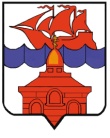                                                РОССИЙСКАЯ ФЕДЕРАЦИЯКРАСНОЯРСКИЙ КРАЙТАЙМЫРСКИЙ ДОЛГАНО-НЕНЕЦКИЙ МУНИЦИПАЛЬНЫЙ РАЙОНАДМИНИСТРАЦИЯ СЕЛЬСКОГО ПОСЕЛЕНИЯ ХАТАНГАПОСТАНОВЛЕНИЕ 24.04.2015 г.										        № 062 -  ПО внесении изменений в Постановление администрации сельского поселения Хатанга от 20.10.2014 г. № 132-П «Об утверждении Положения об оплате труда работников  администрации сельского поселения Хатанга, не являющихся лицами, замещающими  муниципальные должности и должности муниципальной службы»	В целях реализации Решения Хатангского сельского  Совета депутатов от 26.09.2014 г. № 153-РС «Об утверждении Положения о системах оплаты труда работников муниципальных учреждений сельского поселения Хатанга», на основании Постановления администрации сельского поселения Хатанга от 30.09.2014 г. № 122-П «Об утверждении Примерного положения об оплате труда работников  администрации сельского поселения Хатанга и структурных подразделений администрации сельского поселения Хатанга, не являющихся лицами, замещающими  муниципальные должности и должности муниципальной службы»,ПОСТАНОВЛЯЮ:Внести в Положение об оплате труда работников  администрации сельского поселения Хатанга, не являющихся лицами, замещающими  муниципальные должности и должности муниципальной службы, утвержденное Постановлением администрации сельского поселения Хатанга от 20.10.2014 г. № 132-П  (далее - Положение) следующие изменения:Раздел 5 Положения изложить в следующей редакции:«5.1. Единовременная материальная помощь оказывается работникам по решению   руководителя администрации в связи:- с бракосочетанием;- c рождением ребенка;- c трудной жизненной ситуацией работника: при утрате имущества в результате пожара, при заболевании работника (онкология);- со смертью супруга (супруги) или близких родственников (детей, родителей);- со смертью работника.5.2. Размер единовременной материальной помощи в связи с бракосочетанием и рождением ребенка составляет 3 000 рублей по каждому основанию.   5.3. Размер единовременной материальной помощи работникам, оказавшимся в трудной жизненной ситуации: - при утрате имущества в результате пожара определяется в каждом отдельном случае индивидуально (исходя из фактического ущерба, нанесенного имуществу работника) и не может превышать 30 000 рублей;- при нанесении вреда здоровью работника в связи с онкологическим заболеванием составляет 30 000 рублей.5.4. Размер единовременной материальной помощи на погребение в случае смерти супруга (супруги) или близких родственников  (детей, родителей) составляет 5 000 рублей.   5.5. В случае смерти работника его семье выплачивается единовременная материальная помощь на погребение:- при погребении без вывоза тела - в размере 10 000 рублей;- при необходимости вывоза тела - в размере 20 000 рублей.   5.4. Решение о выплате единовременной материальной помощи работнику принимается руководителем администрации, на основании заявления работника с приложением документов, подтверждающих его право на получение единовременной материальной помощи.   5.5. Единовременная материальная помощь выплачивается в пределах средств фонда оплаты труда, утвержденного на текущий финансовый год, к указанным выплатам районный коэффициент и процентная надбавка за стаж работы в районах Крайнего Севера и приравненных к ним местностях не  применяются.»Постановление вступает в силу со дня подписания, подлежит официальному опубликованию и размещению на сайте органов местного самоуправления сельского поселения Хатанга.    Контроль за исполнением настоящего Постановления оставляю за собой.И.о. Руководителя администрации сельского поселения Хатанга						             Е.А. Бондарев